Forecast 5 Essentials Online Training CourseObjectives:The Essentials course is designed as a comprehensive training for all users of Forecast 5.  Attendees will gain extensive knowledge into the workings of Forecast 5, such as setting up forecasts, entering actuals and opening balances, viewing reports and changing record types to match their data. You will also learn about What If scenarios. The course culminates with in-depth discussion of the premier reporting tool, One Touch Reporting.After completing this course, the attendee will have gained a deeper understanding of Forecast 5. What the course will cover:Session One:Creating a Forecast SettingsRecord ParametersAnnual ProfileCurrencyVAT, PAYE, NI Session Two:SectionsFoldersRecordsRecord PropertiesSession Three:Deferred Opening BalancesPreparation for Opening BalancesEntry of the Opening Balance SheetSession Four:Entry – P & L RecordsSession Five:Data Entry – Balance Sheet RecordsSession Six:Main Bank AccountAdditional Bank AccountsTaxDividendsSession Seven:What IfChanging the Extent of a ForecastHandling Actual Figures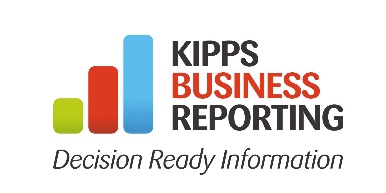 Forecast 5 Essentials Online Training Course Booking FormI confirm acceptance to the terms and conditions, located at http://forecast5.co.uk/tcs/ 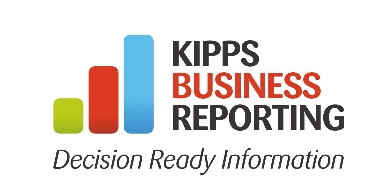 